Four-year Degree Suggestion (for planning purposes only) | Currently enrolled students should meet with their academic advisorLegend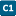 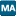 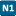 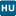 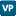 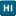 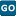 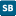 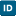 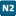 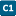 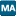 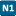 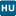 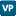 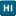 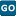 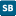 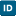 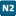 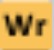 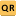 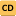 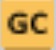 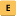 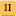 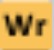 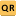 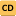 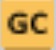 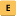 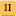 FIRST YEARFIRST YEARFIRST YEARFIRST YEARFIRST YEARFALLHOURSSPRINGHOURSSUMMERCore: T C or E 303C  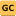 3Core: T C or E 303D  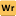 3Opportunities:Study AbroadInternshipCourse(s)Core: T C 302  3Core: M 310P   **3Opportunities:Study AbroadInternshipCourse(s)General Ed: PHL 313Q or T C 310  3Core: BIO 301E  3Opportunities:Study AbroadInternshipCourse(s)Core: VAPA  **3Core: GOV 310L 3Opportunities:Study AbroadInternshipCourse(s)Major: Non-US HIS **3Elective3Opportunities:Study AbroadInternshipCourse(s)Opportunities:Study AbroadInternshipCourse(s)1515Opportunities:Study AbroadInternshipCourse(s)SECOND YEARSECOND YEARSECOND YEARSECOND YEARSECOND YEARFALLHOURSSPRINGHOURSSUMMERMajor: PHL 610QA 3Major: PHL 610QB3Opportunities:Study AbroadInternshipCourse(s)Core: Science & Tech  or  **3Core: GOV 312L 3Opportunities:Study AbroadInternshipCourse(s)Major: Fine Arts & Humanities **3Core: American HIS  **3Opportunities:Study AbroadInternshipCourse(s)General Ed: Foreign Language *6General Ed: Foreign Language *6Opportunities:Study AbroadInternshipCourse(s)Opportunities:Study AbroadInternshipCourse(s)Opportunities:Study AbroadInternshipCourse(s)1515Opportunities:Study AbroadInternshipCourse(s)THIRD YEARTHIRD YEARTHIRD YEARTHIRD YEARTHIRD YEARFALLHOURSSPRINGHOURSSUMMERMajor: T C 358 **3Major: T C 358 **3Opportunities:Study AbroadInternshipCourse(s)Core: SS 302C, D, E or F  **3Core: PHY 321 3Opportunities:Study AbroadInternshipCourse(s)Elective: Upper-Division3General Ed: Additional Natural Science **3Opportunities:Study AbroadInternshipCourse(s)General Ed: Foreign Language *6Major: Non-US HIS **3Opportunities:Study AbroadInternshipCourse(s)Elective: Upper-Division3Opportunities:Study AbroadInternshipCourse(s)Opportunities:Study AbroadInternshipCourse(s)1515Opportunities:Study AbroadInternshipCourse(s)FOURTH YEARFOURTH YEARFOURTH YEARFOURTH YEARFOURTH YEARFALLHOURSSPRINGHOURSSUMMERMajor: T C 660HA***3Major: T C 660HB  ***3Core: American HIS **3Elective: Upper-Division3Elective: Upper-Division3Elective: Upper-Division3Elective: Upper-Division3Elective3Elective: Upper-Division3Elective31515